`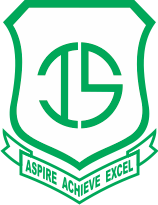 އިރުޝާދިއްޔާ ސްކޫލް	ސ.މަރަދޫ، މަރަދޫފޭދޫ ސެކިޔުރިޓީ ބެލެހެއްޓުމުގެ މަސައްކަތްކުރުމަށް ކުރިމަތިލާ ފަރާތްތަކަށް ދެވޭ މަޢުލޫމާތުމިސްކޫލްގެ ސެކިޔުރިޓީ ބަލަހައްޓައިދޭނެ ފަރާތެއް ހޯދުމަށް ކުރެވުނު އިޢުލާނުގެ ބިޑް ހުށަހެޅުމުގެ ރަސްމީ މުއްދަތަކީ 7 ދުވަހެވެ. (ބިޑް ހުށަހަޅަންޖެހޭ ގަޑިއަކީ 08 ޑިސެންބަރު 2020 ވަނަ ދުވަހުގެ 11:00 އެވެ.)ބިޑް އިވެލުއޭޓް ކުރުމަށްފަހު މި މަސައްކަތް ޙަވާލު ކުރާއިރު އިސްކަންދޭނީ ތިރީގައި މިދަންނަވާ މިންގަނޑުތަކަށް އަގު ހުށަހަޅާ ފަރާތްތަކަށެވެ.- މަސައްކަތުގެ އަގަށް    70 ޕޮއިންޓް- ތަޖުރިބާ އަށް        18 ޕޮއިންޓް (ސެކިޔުރިޓީ ބެލެހެއްޓުމުގެ މަސައްކަތްކޮށްފައިވާ ކޮންމެ އަހަކަށް 6 ޕޮއިންޓް، ގިނަވެގެން 3 އަހަރަށް)- ތަމްރީނުލިބިފައިވާ ސެކިޔުރިޓީ އޮފިސަރުން ބޭނުންކުރުމަށް  12 ޕޮއިންޓް (6 މީހުނާ ހަމައަށް މީހަކަށް 2 ޕޮއިންޓް)	ސަރުކާރު ބަންދުނޫން ދުވަސްތަކުގައި ޑިޔުޓީ ގަޑިއަކީ މެންދުރުފަހު 2:00 ން ހެނދުނު 7:00 އަށެވެ. (ސެޝަނަށް އަންނަ ބަދަލަކުން ގަޑިއަށް ބަދަލު އަތުވެދާނެއެވެ. ) ސަރުކާރު ބަންދު ދުވަސްތަކުގައި 24 ގަޑިއިރު ސެކިޔުރިޓީ ބަލަހައްޓަން ވާނެއެވެ.ޑިޔުޓީގައި ހުންނަ މީހަކު އޮފީހުގެ ދިދަ ހެނދުނު 6:00 ޖަހާއިރު ނަގާ، އިރުއޮއްސި 6:00 ޖަހާއިރު ތިރިކުރަންވާނެއެވެ.ޑިޔުޓީގައި މަދުވެގެން އެއް ވޮޗަރު ހުންނަން ވާނެއެވެ. (ދަންވަރު 2 މީހުން)ޑިޔުޓީއެއްގެ ދިގުމިނަކީ ލޭބަރ ލޯގައި ބަޔާން ވެގެންވާ ގޮތުގެ މަތިން ގިނަވެގެން 8 ގަޑިއިރެވެ.ޑިޔުޓީގައި ހުންނަ ވޮޗަރު ބަލަހައްޓަންޖެހޭ ސަރަޙައްދު، ފާހަގަ ކުރެވިފައި އޮންނަންވާނެއެވެ.ކޮންމެ މަހެއް ފެށުމުގެ 3 ދުވަސް ކުރިން  ޖެހިގެން އަންނަ މަހުގެ ޑިޔުޓީ ރޯސްޓަރ ސްކޫލް އޮފީހަށް ހުށަހަޅަންވާނެއެވެ. އަދި ޑިއުޓީގައި ހުންނަ މުވައްޒަފަކު ބަދަލުވިޔަސް އެކަން އޮފީހުގައި އެވަގުތަކު ހުންނެވި ސިވިލް ސަރވިސްގެ އެންމެ އިސް މުވައްޒަފަކަށް އަންގަވަންވާނެއެވެ.ބިޑް ހުށަހަޅުއްވާ ފަރާތުން މި މަސައްކަތް އޮގަނައިޒް ކުރާނެ ފަރާތެއްގެ މަޢުލޫމާތާއި ގުޅޭނެ ފޯނު ނަންބަރާއި ގުޅަންޖެހޭ މީހެއްގެ ނަމާއެކު ހުށަހަޅަންވާނެއެވެ.ބިޑް ހުށަހަޅުއްވާ ފަރާތުގެ ޕްރޮފައިލްއެއް ހުށަހަޅަންވާނެއެވެ.އަމިއްލަ ފަރުދުންނަށާއި، ކުންފުނި ، ޖަމްޢިއްޔާ ޖަމާޢަތްތަކުން ވެސް މިކަމަށް ކުރިމަތިލެވިދާނެއެވެ. މިކަމަށް ކުރިމަތި ލާފަރާތްތަކުގެ ތެރެއިން އެސްކޫލެއް ހުންނަ ރަށުގެ ފަރާތްތަކަށް އިސްކަންދެވޭނެއެވެ.ގަވާއިދުން ރަޖިސްޓްރީކޮށްގެން ސެކިޔުރިޓީ ބެލެހެއްޓުމުގެ ޚިދުމަތްދޭ ފަރާތްތަކުން ރަޖިސްޓްރީގެ ކޮޕީއާއި، ޖީއެސްޓީ ރަޖިސްޓްރީގެ ކޮޕީ ހުށަހަޅަންވާނެއެވެ.މަސައްކަތުގެ ތަޖުރިބާ ހުރިކަން ހާމަކޮށްދިނުމުގެ ގޮތުން އެފަދަ ފަރާތްތަކުން އޭގެކުރިން ސެކިޔުރިޓީ ބެލެހެއްޓުމުގެ މަސައްކަތް ކޮށްދީފައިވާ ތަންތަނުން ދޫކޮށްފައިވާ މަސައްކަތްކުރިކަން އަންގައިދޭ ލިޔުންތައް ހުށަހަޅަންވާނެއެވެ.ބިޑްތައް އިވެލުއޭޓް ކުރެވޭނީ އެ ސްކޫލެއްގެ ބިޑް އިވެލުއޭޝަން ކޮމިޓީންނެވެ. އަދި މާކްސްދޭނެ އުޞޫލެއް ކަނޑައެޅިފައި އޮންނަންޖެހޭނެއެވެ.ސްކޫލްގައި ބޭއްވޭ އެސްއެސްސީ / އެޗްއެސްސީ އިމްތިޙާނާއި، ޖީސީއީ އޯލެވެލް / އޭލެވެލް އިމްތިޙާނުގެ ސުވާލުކަރުދާސްތައް ސްކޫލްގެ ސެކިޔުރިޓީ ރޫމަށް ލީއްސުރެ، އެއިމްތިޙާނުތައް ނިމިގެން ޖަވާބު ކަރުސާސްތައް ނެރެންދެން ސްކޫލްގެ ސެކިޔުރިޓީ ރޫމްގެ ސެކިޔުރިޓީ ސްކޫލުން އަންގާގޮތެއްގެ މަތިން އިތުރު އަގަކާނުލައި ބަލަހައްޓާއިދޭން ވާނެއެވެ.ޑިޔުޓީގައި ތިބޭއިރު ޤަވާޢިދުން ގަޑިއަކު އެއްފަހަރު ސްކޫލްގެ ޢިމާރާތްތަކާއި ގޯތިތެރެއާއި އެންމެހައި ތަންތަން ބަލައި ޗެކްކޮށް، އެއިން ތަނަކަށް އެއްވެސް ގެއްލުމެއް ލިބޭފަދަ ހާދިސާއެއް ހިނގާފައިވާ ޑިޔުޓީ ލޮގް ފޮތުގައި ރެކޯޑްކޮށް އެކަމެއް ވަގުތުން ސްކޫލުން ޢައްޔަންކޮށްފައިވާ ފަރާތަކަށް އަންގަންވާނެއެވެ. ޑިޔުޓީ ބަދަލުވާއިރު ކުރިން ހުރި ވޮޗަރު ، އަލަށް ޑިޔުޓީ އާ ޙަވާލުވާ މީހާއަށް ސްކޫލްގެ ޢިމާރާތްތަކާއި އެންމެހައި މުދަލާއި ތަންތަން ދައްކައި، އެއްވެސް ގެއްލުމެއް ވެފައިހުރިތޯ ރަނގަޅަށް ޗެކްކުރަން ވާނެއެވެ.ޑިޔުޓީގައި ތިބޭ މުވައްޒަފުން ތިބެންޖެހޭނީ ކޮންބައެއްކަން އެނގޭ ޔުނީފޯމެއް އަޅައިގެންނެވެ. އަދި އެމީހެއްގެ ނަންކާޑެއް ހަދައި ބޭރަށް ފެންނާނެހެން ޔުނިފޯމުގެ ޖީބުގައި ނުވަތަ ކަރުގައި އަޅުވާފައި ހުންނަންވާނެއެވެ.ޑިޔުޓީގައި ހުންނައިރު އިށީންނާނެ ގޮނޑިއާއި ޑިޔުޓީ ސްޓޭޝަން ކަނޑައަޅާނީ އެ ސްކޫލަކުންނެވެ. ޤަވާޢިދުން ސެކިޔުރިޓީ ބަލަހައްޓަންޖެހޭ ގަޑިއެއްގައި ގުދުރަތީ ގޮތުން ލިބޭ ގެއްލުންތައް ފިޔަވައި ސްކޫލްގެ ޢިމާރާތްތަކަށާއި މުދަލަށް ލިބޭ ގެއްލުންތަކަށް މަސައްކަތާ ހަވާލުވި ފަރާތުން ޒިންމާ ވާންޖެހޭނެއެވެ.ޑިޔުޓީގަޑީގައި ތިބޭ ގަޑިތަކުގައި ކަމާނުބެހޭ އެއްވެސް މީހަކު ސްކޫލްގެ ގޯތިތެރެއަށާއި، ޢިމާރާތްތަކުގެ ތެރެއަށް ވައްދައިގެން ނުވާނެއެވެ.ވޮޗަރުންގެ ގޮތުގައި ތިބޭ މީހުންނަކީ އަޚުލާޤީ ގޮތުން ސްކޫލްތަކުގައި މަސައްކަތްކުރުމަށް އެކަށީގެންވާ ބައެއްކަން ކަށަވަރުކުރުމަށްޓަކައި، ސެކިޔުރިޓީ ބެލެހެއްޓުމުގައި ބޭނުންކުރަންވާނީ، ވޭތުވެދިޔަ 5 އަހަރުދުވަހުގެ ތެރޭގައި ޤާނޫނީ ނުވަތަ ޝަރުޢީ ކުށެއްކުރިކަން ޝަރީއަތަށް ސާބިތުވެފައިނުވާ ފަރާތްތަކެވެ. އަދި މަސްތުވާ ތަކެތީގެ މައްސަލައެއްގައި ނުވަތަ ބަދުއަޚުލާޤީ މައްސަލައެއްގެ ތުހުމަތު ކުރެވިފައިވާ އެއްވެސް މީހަކު މިކަމުގައި ބޭނުންކޮށްގެން ނުވާނެއެވެ. މިގޮތުން މިކަމަށް ކުރިމަތިލާ ފަރާތްތަކުގެ ކުށުގެ ރެކޯޑް ފޯމް ހުށަހަޅަންވާނެއެވެ.މި މަސައްކަތުގައި ގެންގުޅުއްވަންވާނީ ޢުމުރުން 18 އަހަރުފުރިފައިވާ، ޢުމުރުން 65 އަހަރުންދަށުގެ ޞިއްޙަތުގެ ގޮތުން އެކަށީގެންވާ ދިވެހި ރައްޔިތުންނެވެ.----------------